Государственное бюджетное профессиональное образовательное учреждение Республики Крым «Симферопольский колледж сервиса и дизайна»Методический докладПодготовил: мастер п\о Рогожникова Н.А.Г. Симферополь 2015г.ИМИДЖ ПЕДАГОГА               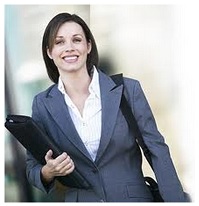 ВведениеРеформирование образования, переход к гуманизации и демократизации школьной жизни, ориентация на развитие личности учащегося, а не только на простую передачу знаний, предъявляет принципиально новые требования к личности учителя.Актуальность исследования формирования индивидуального имиджа педагога обусловлена процессом реформирования образования, который предполагает усиление внимания к индивидуальности не только ученика, но и учителя, поощрение его творческих способностей, необычности, неординарности. Но, как бывало и прежде, в действительности многие из декларативных идей и принципов не реализуются в достаточной мере. Объяснением этому может быть как сложность и противоречивость процесса реформирования отечественного образования в настоящих социально-экономических условиях, так и недостаточное внимание к процессу формирования личности и индивидуальности самого учителя. Система профессионального и последипломного образования педагогов уделяет достаточно внимания повышению квалификации учителя, но формирование педагога как гармонически развитого субъекта, у которого качества ума удачно сочетаются с физической развитостью, внешней привлекательностью, хорошими манерами, обладающего адекватной самооценкой и развитой «Я-концепцией», часто остается вне поля деятельности образовательных учреждений. Как один из путей гуманизации образования и повышения эффективности педагогической деятельности предлагается формирование и каждый человек имеет свой статусный образ. Иначе его можно назвать имиджем. Имидж (от англ. image – образ) – это совокупность представления общества о том, каким должен быть индивид в соответствии со своим статусом.Несоответствие статусу – это вызов обществу, это противопоставление себя социуму, что деструктивно для психики человека, который социален по своей природе. Формирование имиджа, забота о нем дает возможность саморазвития и психологическую гармонию.В обыденном понимании слово «имидж» употребляется по отношению к человеку в двух смыслах: как внешний вид человека и как его репутация. На самом деле эти две грани образа слиты. Мы наблюдаем внешний вид, а оцениваем репутацию! Можно сказать, что имидж – это образ, включающий внутренние и внешние характеристики.«Существует ли специфический имидж учителя?» - задает вопрос известный отечественный психолог Л.М. Митина и утвердительно отвечает на него: «Учителя определяют в непрофессиональной среде очень быстро». Причину подобного автор видит в том, что «… большинство педагогов загоняют в прокрустово ложе устаревших и неконструктивных традиций и правил свою индивидуальность, самобытность …»«Педагогический словарь» дает нам определение имиджа преподавателя как «эмоционально окрашенный стереотип восприятия образа учителя в сознании воспитанников, коллег, социального окружения, в массовом сознании. При формировании имиджа учителя реальные качества тесно переплетаются с теми, которые приписываются ему окружающими».В современном, потерявшем многие былые ориентиры российском обществе, профессия учителя утратила былые высоты, и необходимость ее реабилитации не вызывает сомнения. Конечно, требуется государственная поддержка педагога. Но всегда ли только экономический фактор определяет имидж учителя и отношение к нему со стороны учащихся и родителей? Что могут сделать сами учителя, чтобы поднять престиж профессии?Ответ на этот вопрос во многом связан с индивидуальными имиджами каждого педагога, ведь общее представление о любой профессии формируется в результате вычленения в общественном сознании типичных особенностей ее представителей.Отношение к имиджу у самих педагогов разное. Отрицательно относятся к нему те представители старшего поколения учителей, которые его понимают как «маску». Они убеждены в приоритете внутреннего содержания над внешним и считают, что главное «быть, а не казаться». Всякие разговоры про имидж учителя воспринимаются им настороженно, как призыв быть неискренним.Однако сторонники такой позиции забывают о том, что одним из результатов восприятия учителя учеником является формирование образа учителя. Имидж есть у каждого педагога вне зависимости от его личных взглядов на эту тему. Процесс построения имиджа зависит как от самого учителя, так и от индивидуальных особенностей ученика, его пола, возраста, а также от опыта, знаний, национальности и других факторов.Есть и другая сторона проблемы – педагог, который занимается созданием собственного имиджа, не только лучше выглядит, но и лучше себя чувствует, более уверен, а в итоге и успешнее работает!Современными отечественными исследователями выявлено противоречие в значимости личностного имиджа педагога для учеников и учителей. По данным Е. Русской, в списке десяти профессионально значимых качеств учителя в конце XX столетия имидж занимает второе место с точки зрения детей, и лишь восьмое – с точки зрения самих учителей.Имидж учителя проявляется в некоторой обобщенной форме, которая может содержать следующие структурные компоненты: индивидуальные характеристики, личностные, коммуникативные, деятельностные и внешнеповеденческие.В образе конкретного учителя соединяются индивидуальный, профессиональный и возрастной имиджи. Окружающие выносят суждения как о личностных, возрастных, половых, так и о чисто профессиональных качествах педагога.ндивидуального имиджа педагога, учитывающего специфику педагогического труда.«Имидж – (с англ.) образ 1) облик (русская версия) личности, в котором наиболее ощутимо проявляются те качества, благодаря которым достигается эффект персональной привлекательности; это репутация семьи, хозяйствующего субъекта, государственного или общественного учреждения, региона или страны в целом; 2) индивидуальный облик или ореол, создаваемые средствами массовой информации, социальной группы или собственными усилиями личности в целях привлечения к себе внимания» (В.М.Шепель).Профессиональный имидж – черты облика человека как субъекта деятельности, отражающие степень его профессиональной успешности; стимулирует рост авторитета; расширяет перспективы профессиональной карьеры, профессионального призвания; выступает условием профессиональной самореализации, достижения профессиональных вершин. Деловой успех приходит к тем, кто умеет не только развить, но и донести до других свои лучшие личностные качества. В этой связи особое значение в педагогической деятельности приобретает умение «нравиться детям». Обаяние - это не просто дар, его психологическая основа заключается в том, что человек уверен в себе и своей привлекательности. Способы выработки флюидного излучения, основы «коммуникативной механики» - это те азы, которыми может овладеть педагог, стремящийся овладеть искусством самопрезентации. Эти действия помогают на практикереализовать один из важнейших показателей эффективности труда учителя - его способность к реализации артистического потенциала, который, в свою очередь, опирается на уровень развития творческих способностей. Творческие способности учителя являются показателем целостности его личности, здоровья в самом широком смысле этого слова. Если личность учителя «расщеплена», то непрерывная смена различных ролей приведет к дополнительному неврозу. И, напротив, если учитель идентифицирует свою личность только с преподавательской деятельностью, то такое положение может привести к остановке внутреннего роста.Основные этапы формирования имиджа педагога.Процесс формирования имиджа педагога можно представить в виде последовательной смены следующих этапов:Этап 1. Диагностика сформированности имиджа педагога. На данном этапе определяется наличие или отсутствие «проблемы имиджа», для чего организуется поиск источников информации, сбор и систематизация информации, ее анализ и обобщение.При этом необходимо решать следующие задачи:Сформулировать, какое мнение должно быть у аудитории имиджа о педагоге; т.е. каким должен быть status id – идеальное (в смысле – долженствующее) состояние мнения о нем.Определить, каким является в данный момент мнение аудитории имиджа о данном специалисте, т.е. каким является status quo – фактическое состояние мнения.Выяснить, соотносятся status id и status quo, определяется, есть ли между ними расхождение.Если выявлено, что у данной аудитории имиджа мнение о данном специалисте такое же, какое и необходимо, т.е. когда status id и status quo совпадают, то делается заключение: нет необходимости в формировании имиджа. Если выявлено, что status id и status quo явно не совпадают, то констатируется наличие «проблемы имиджа» и принимается решение о его формировании.Начальным моментом в создании и осознании необходимости изменения имиджа является самоанализ. Он будет складываться из нескольких моментов: сначала человек дает оценку себе. Для этого используются специальные анкеты, а также вопросы, которые условно делятся на две категории: что я хочу изменить и как это сделать. Важно акцентировать свое внимание на следующем. Анализируемое качество – это достоинство или недостаток? Как его можно развить или как избавиться от него? Чему еще нужно научиться? Где и в каком объеме можно получить недостающую информацию? Потребуется ли перемены специального изучения или достаточно самообразования?Затем эти же вопросы задаются разным категориям людей, с которыми общается человек (коллеги по работе, родители, друзья и др.), и затем полученные данные анализируются и сравниваются.Этап 2. Целеполагание. Целью формирования имиджа педагога является возникновение такой ситуации, когда ученик, имея положительное мнение об учителе, доверяя и прислушиваясь к его мнению, будет следовать рекомендациям, эффективно взаимодействовать в процессе обучения.Этап 3. Планирование. На данном этапе определяется система мер, обеспечивающих формирование позитивного имиджа педагогаЭтап 4. Реализация запланированных мероприятий. На этом этапе осуществляется последовательная реализация намеченных программой мер.Этап 5. Оценка. Предполагается сопоставление и соизмерение результатов с критериями успешности формирования имиджа социального педагога. Выводы, вытекающие из результатов аналитической работы, используются для уточнения цели и задач, для выработки программы действий, определения содержания, организационных форм и методов формирования имиджа социального педагога. Базовая модель технологии имиджирования состоит из следующих позиций самопрезентации:«Я-концепция» – морально-психологическая подготовка;фейсбилдинг – создание лица с учётом всех сопутствующих факторов;кинесика – телесное информирование;дизайн одежды – подбор и ношение одежды, использование аксессуаров;владение словом – риторическая оснащённость;флюидное излучение – создание личностного «биоэнергетического поля»;коммуникативная механика – мастерство общения.«Я-концепция» – первый этап работы в технологии личного обаяния, этап познания и принятия себя, формирования собственного самонастроя на позитивное отношение к миру и к себе: познать себя, принять, полюбить и научиться помогать себе. «Образ собственного Я – ключ к пониманию вашей личности и поведению», – утверждал М. Мольц. В работе над имиджем вашего клиента реализуются такие функции имиджа, как личностно возвышающая и психотерапевтическая. Становление личности происходит в процессе социализации. «Личность становится для себя тем, что она есть в себе, через то, что она предъявляет для других. Это процесс становления личности. За всеми высшими функциями, их отношениями генетически стоят социальные отношения, реальные отношения людей» (Л.С. Выготский). Велико значение взаимодействия развивающейся личности с другими людьми. Самосознание и ценностная ориентация личности зеркально отражают реакции на неё окружающих людей. «Подобно тому как мы видим в зеркале свои лицо, фигуру, одежду (и они представляют для нас интерес, потому что принадлежат нам), так и в своем воображении мы пытаемся представить, как в мыслях других людей отражаются наша внешность, манеры, цели, поступки, характер, друзья... – и это определенным образом действует на нас» (Цит. по: Зейгарник Б.В. Теории личности в зарубежной психологии. М., 1982. С. 58.). Так в процессе социализации у человека формируется его «Я-концепция». Человек живет среди людей и на протяжении всей своей жизни испытывает их влияние. В нас звучат голоса близких, которые мы запомнили с детства, голоса учителей и многих других встретившихся нам в жизни людей. Представления о добре и зле, оценка поступков и обстоятельств, наши взгляды и суждения сложились в контакте (или же в споре, конфронтации) с другими. Когда звучащие в нас голоса перебивают друг друга, несогласованны и противоречивы, нам трудно принять решение и вообще понять себя. Может сложиться неправильная жизненная программа, которая не осознается, в которую человек сознательно не вносит коррективы. Люди живут как бы с чужого голоса – и это неправильно. Еще неправильнее не хотеть ничего об этом знать. Те, кто не хотят ничего в себе менять, все равно не смогут не измениться, хотя бы потому, что время меняет нас, не спрашивая ни совета, ни разрешения. Инструментом мощного воздействия на учеников является лицо учителя. Этим «инструментом» надо научиться в совершенстве владеть, уметь очень точно им управлять. Люди специально не подготовленные обычно не осознают выражение своего лица. Связано это с тем, что мимические мышцы имеют мало нервных окончаний, и их слабые импульсы надо научиться воспринимать. Когда наше лицо находится в спокойном состоянии, мимические мышцы расслаблены и лицо принимает иногда выражение неуместное в конкретной ситуации общения (например, опускаются уголки губ и лицо принимает недовольное или обиженное выражение).В стандартных ситуациях общения предполагаются стандартные выражения лиц у его участников. Психологи называют такие стандартные выражения лиц масками. Психологическое значение маски очень высоко. С одной стороны, ее наличие позволяет личностно не вовлекаться в конкретную ситуацию общения, сохраняя психическую энергию.Какой же должна быть маска учителя?Лицо учителя должно быть доброжелательно – заинтересованным. У ученика выражение лица учителя должно создавать впечатление, что он ждет и хочет общения именно с ним. Такое выражение лица создает установку, что-то, что происходит на уроке самому учителю интересно и важно, а значит должно быть интересно и важно ученикам.И несколько слов о декоративной косметике. Ни для кого не секрет, что большинство педагогов в современных школах, к сожалению, женщины. Последние исследования показали, что женщины, которые прибегают к декоративной косметике, более авторитетны, отличаются лучшей профессиональной подготовкой, они продвигаются по службе быстрее тех, кто не пользуется гримом. Макияж не только украшает лицо – он ведёт к славе, успеху, а главное – к гармонии между внутренним Я и окружающим человека миром. Задача женщины в том и состоит, чтобы подчеркнуть своеобразие, самобытность, индивидуальность лица, показать его характерную красоту.Если говорить о декоративной косметике, то она помогает сделать лицо более привлекательным, подчеркнуть то, что уже есть у женщины, что украшает её и обнаруживает её неповторимость. Выявить скрытые достоинства женщины – в этом и есть суть искусства макияжа. Разумеется, пользуясь декоративной косметикой, надо помнить о времени суток и чувстве меры, о возрасте и стиле, о форме лица и моде.Выразительность пластики телаЛицо, является главным источником информации о психологических состояниях человека, но во многих ситуациях оно гораздо менее информативно, чем тело, поскольку мимические выражения лица можно сознательно контролировать, а телодвижения выдают иногда те эмоции, которые педагог хочет скрыть. Учащиеся легко прочитывают по пластике телодвижений истинные чувства педагога.Пластика - общий рисунок жестов и движений, производимых человеком, она оказывает столь же сильное влияние, как и звучание голоса, и мимика.Открытая пластическая поза имеет для педагога чрезвычайно важное значение: позволяет ученику свободно и безбоязненно вступать с ним в общение. Открытая пластическая поза - это внешнее проявление доброжелательности по отношению к людям. Поза, которую принимает педагог, всегда целесообразна. По ней ученики оценивают происходящее. Поэтому педагог должен "конструировать" позу: вот он слушает выступающего; вот он беспокоится о том, все ли готовы к работе; вот он задумался; а вот удивлен происшедшим... Когда поза сознательно выстраивается как способ отражения внутренних состояний либо отношений - она приобретает содержательность. Поза педагога должна быть свободной, без зажатости, психологической скованности, "окаменелости" (например, жесткая стойка со скрещенными на груди руками). Ученики должны видеть, что педагог не испытывает стеснения, он непринужден и полностью владеет собой. Педагог, находящийся в свободной позе, по ощущениям учеников, не пугается вопросов, коллизий, сюрпризов - ему легко переключить внимание и усилия на другие объекты. Обучающиеся в таких условиях тоже спокойны и благожелательно настроены.В таблице (Приложение II) указано, как учащиеся могут интерпретировать те или иные жесты и позы педагога.Правила создания стиля одеждыПервое правило – необходимо определить свою аудиторию, т.е. тех людей, на которых мы собираемся воздействовать. Следует помнить и о том, какой эффект мы собираемся произвести. Естественно, что любая профессия накладывает отпечаток на человека. Например, имидж делового человека рассчитан на аудиторию, состоящую из деловых людей. Подобная среда требует неукоснительно соблюдать общепринятые правила, а потому характеризуется традиционностью. Любая попытка соригинальничать (вроде знаменитых белых брюк Бориса Немцова на официальном приёме) будет расценена негативно. Незнание и пренебрежение правилами может нанести имиджу непоправимый ущерб. Поэтому лучший способ выделиться из окружающих – быть слегка элегантнее и изысканнее остальных. Путь к деловому успеху – это строгое соответствие вашего имиджа вашей профессии.Второе правило в создании стиля одежды можно условно назвать законом ассоциативности – при взгляде на вас у людей должны возникать желаемые вами ассоциации.У этого правила есть ещё одна сторона: никакая деталь в нашем имидже не должна вызывать отрицательных ассоциаций. Заранее продумайте всё, вплоть до мелких деталей и аксессуаров. Недаром Микеланджело говорил: «Совершенство создаётся из мелочей». В таком деле не бывает мелочей, ибо именно они создают законченный облик совершенства. Не бывает элегантных женщин с облупившимся на ногтях лаком или аптечной резинкой в причёске. Не думайте, что, надев модное платье и обувь, вы тем самым получаете разрешение на вульгарную косметику или дешёвые аксессуары. И никакие собственные привычки не могут служить оправданием небрежности. Везде и всюду нас ждут людские оценки: «Какая элегантная дама!» или: «Ну и вырядилась», либо: «Ничего особенного» (а ведь самое страшное для женщины – быть как все...). Поэтому надо стараться всегда объективно оценивать себя со стороны, не забывая о достоинствах и недостатках своей внешности.Третье правило: созданный вами образ самого себя должен быть адекватен вашему истинному «Я». Однако для этого вы должны обладать объективной самооценкой. Как писал об этом Оноре де Бальзак в своём «Трактате об элегантности»: «Равно плохо выглядеть и скупым богачом и расточительным бедняком... Будете ли вы слишком тщеславны или слишком скромны, вы ... нарушаете закон единства, непременным следствием которого является ... счастливое равновесие между вашими возможностями и вашим внешним обликом».Правило четвёртое. Важнейшая задача имиджа – выделять вас из общей массы, чтобы о вас нельзя было сказать словами М. Зощенко: «Таких по десять штук в каждом трамвае ездют». Хоть в чём-то вы обязаны быть оригинальным: стиль, манера носить одежду, аксессуары и т.д. Манера ношения – это и слегка приподнятый воротник, и надвинутый на лоб или надетый набок головной убор, и шарф, пропущенный под лацканы. Но самое главное – даже следовать общепринятой моде вы должны только в присущей вам манере. Необходимо изучить тенденции современной моды и выбрать то, что больше подходит именно для вас, потому что она не диктует, а предлагает. Вам же остаётся только сделать правильный выбор из веера многочисленных возможностей.Пятое правило. Имидж должен быть подвижным, динамичным и меняться в зависимости от моды, которая, являясь формой выражения общественных настроений, вкусов и увлечений, подчёркивает извечную справедливость слов французского поэта Фарга: «Кто проходит мимо моды, проходит мимо жизни».Основной стиль учителя – это классика. Этот стиль символизирует следующие качества: уверенность в себе и самообладание, решительность и психологическая гибкость, а также авторитет. Эти качества являются для учителя профессионально необходимыми. Классический стиль – это стиль, одобренный временем, но с включением модных элементов. Например, одежда классического стиля имеет четкие, а порой и строгие формы, но не остаются без внимания модные пропорции и нюансы покроя, используются ткани новых фактур и актуальных цветовых оттенков.Кстати о цвете. Стоит учесть, что цвет нашей одежды воздействует как на нас, так и на наше окружение. Он является нашей психологической характеристикой, которая воспринимается окружающими на уровне подсознания. Ознакомьтесь с основами цветопсихологии, чтобы управлять впечатлением. Например, теплые тона способствуют доверительности, холодные – дистанционируют и дисциплинируют. Прежде чем выбрать костюм, задумайтесь – какое воздействие вам надо оказать на детей?Говоря об одежде, следует вначале сказать два слова о современной ситуации в школе. «Демократизация» школьной жизни привела не только к отмене школьной формы, но и принесла лавину неуместной, неудобной, часто просто вульгарной одежды в школьный быт.Одежда учителя несет еще большую психологическую нагрузку. Во - первых, аккуратно, чисто и со вкусом одетый учитель воспитывает эти же качества в учениках.Во – вторых, одежда учителя может отвлекать внимание во время урока, подрывая процесс обучения.В – третьих, сильно облегающая, чрезмерно открытая и короткая, а также прозрачная одежда может порождать в головах учеников сексуальные фантазии и переживания вместо осмысления и запоминания учебного материала. То есть, неправильно одетый учитель может породить очень много педагогических проблем, которые придется решать не один день.Говоря об одежде, особо надо остановиться на аксессуарах. Деловой стиль предполагает отсутствие бижутерии, а если используются украшения, то только из благородных металлов (золото, серебро, платина) и натуральных камней. Идеальным вариантом считается наличие часов (на руке или висящих на цепочке) и гладкого обручального кольца.Если вы носите серьги, то надо остановиться на небольших, не висячих серьгах. Свисающие серьги будут двигаться в такт движениям вашей головы. А если они еще и блестят, то внимание учеников может весь урок быть приковано к этим движущимся блестящим объектам.То же самое можно сказать и о свисающих браслетах, и многочисленных цепочках. Их нужно исключить, т. к. они не согласуются с деловым стилем.К аксессуарам можно также отнести и очки. Очки должны быть точно подобраны к чертам лица и не должны отвлекать от мимики и выражения ваших глаз. Оправа должна быть тонкой. Очки должны быть подогнаны так, чтобы они не сдвигались при движениях головы, не сползали вниз и нигде не жали. В противном случае вам придется постоянно их поправлять, что отвлекает учащихся, да и самого учителя.Классический стиль подразумевает, что ваш макияж будет модным, но не броским, в мягкой цветовой гамме. Аромат духов – легкий. Прическа – современная, но без остромодных деталей.Следует сказать пару слов и о руках. Ни у кого не вызывает сомнения, что руки должны быть чистыми с ухоженными ногтями. Деловой этикет предписывает женщинам носить ногти средней длины, овальной формы и покрывать их светлым, (но в тон губной помаде), цветом. Бледно – розовым, тельным, светло- бежевым. Недопустимы в деловой обстановке накладные ногти.Внешняя атрибутика классического стиля внушает уважение. Воспользуйтесь этим.Голос – отзвук о человекеНеприятный голос может оказаться ахиллесовой пятой вашего имиджа. Он может перечеркнуть все ваши достоинства. По совету Станиславского, «...мы должны следить за тем, чтоб всегда, постоянно говорить на сцене и в жизни правильно и красиво... Лишь при этом условии набьётся привычка, которая превратится во вторую натуру, и нам не придётся отвлекать внимание на дикцию в момент сценического выступления или любого другого ответственного разговора»К сожалению, в реальной жизни мы часто сталкиваемся с некрасивыми, неразвитыми голосами, с невнятной, небрежной речью. Одна из причин этого – отсутствие легко доступных эталонов. Раньше роль речевого эталона играли радио- и телевизионные передачи. Тексты читались профессиональными дикторами, которые много лет занимались техникой речи и воспитанием своего голоса в вузах с опытными педагогами. Поскольку радио и телевидение всегда занимали большое место в нашей жизни, происходила своеобразная автоматическая подстройка к эталону. Сейчас передачи в основном ведутся специалистами в узких областях. С одной стороны, это даёт возможность большей импровизации по теме, но с другой – разнобой в произношении и непрофессиональность речи сбивают с толку слушателей и зрителей.Прекрасная возможность соприкоснуться с эталоном – регулярное посещение Малого и Художественного театров, которые хранят культурные традиции и имеют возможность ставить пьесы классического репертуара, не загрязнённые речевыми бытовизмами.Современные исследования психологии восприятия речи показывают, что почти 40% успеха в речевом общении зависит от звуковой стороны произносимого слова. Поэтому освоение техники речи, обеспечивающей правильное речевое дыхание, воспитание речевого голоса, верное дикционное произношение – первый необходимый шаг в создании магии звучащего словаЭффект дикцииСлово «дикция» в точном переводе означает «произношение». Под хорошей дикцией подразумевается чёткое и ясное произношение, чистота и безукоризненность звучания каждой гласной и согласной в отдельности, а также слов и фраз в целом. Именно этим дикция отличается от орфоэпии, где речь идёт только о правильности сочетаний звуков и расстановки ударений. Чёткая и ясная дикция необходима актёру, чтецу, оратору, лектору, просто культурному человеку; плохая дикция затрудняет понимание аудиторией сути произносимого текста, мешает эффективному общению. Невозможно произвести приятное впечатление на собеседника, если твоя речь невнятна.Восприятие и понимание речи педагога учащимися связаны с процессом учебного слушания, на которое, по подсчетам ученых, приходится приблизительно 25-50% учебного времени. Поэтому качество освоения учебного материала зависит от совершенства речи педагога. Обучаемые очень чутки к речевым особенностям учителя. Неправильное произношение каких-либо звуков вызывает у них смех, монотонная речь нагоняет скуку, а неоправданная патетика в задушевной беседе воспринимается как фальшь и вызывает недоверие к говорящему. Поэтому педагогу необходимо уметь правильно владеть своим голосом.Правила речевой культуры педагога:1. Педагог должен говорить негромко, но так, чтобы каждый мог его услышать, чтобы процесс слушания не вызывал у школьников значительного напряжения.2. Педагог должен говорить внятно.3. Педагог должен говорить со скоростью около 120 слов в мин.4. Для достижения выразительности звучания важно уметь пользоваться паузами - логическими и психологическими. Без логических пауз речь безграмотна, без психологических - бесцветна.5. Педагог должен говорить с интонацией, т. е. уметь ставить логические ударения, выделять отдельные слова, важные для содержания сказанного.6. Мелодичность придает голосу педагога индивидуальную окраску и может существенно влиять на эмоциональное самочувствие обучающихся: устрашать, воодушевлять, увлекать, успокаивать. Мелодика рождается в опоре на гласные звуки.Александр Блок писал: "В моей душе лежит сокровище, и ключ поручен только мне..." Кто знает, может быть, заглянув в свою душу, мы получим единственный шанс научиться излучать шарм, искушать, покорять, удивлять и побеждать?
Попытаемся определить природу "флюидного излучения".
В настоящее время теоретико-прикладные исследования, проведённые как в России, так и за рубежом, позволили вплотную подойти к раскрытию закономерностей той материи и энергии, которые определяют психическую деятельность человека. У специалистов есть основания думать, что психическая деятельность как реальное проявление материи, энергии и информации может оказаться мощным орудием в руках умело владеющего ею человека.Приёмы флюидного излучения.Во-первых, это чудодейственная улыбка. Улыбка не только рождается чувством, но и порождает его. Конечно, улыбка улыбке рознь. Поэтому не будем ни для кого специально строить свои ослепительные "смайлы", поулыбаемся для себя, и только для себя. Помните: "Улыбайтесь, господа!"? Подлинная, изнутри светящаяся улыбка по-настоящему действует не только на нас самих, но и на других. Итак, улыбайтесь, даже если вам не хочется. Улыбайтесь как можно чаще! Воспламенять взглядом - это следующий приём "флюидного излучения". В облике любого человека самое выразительное - глаза. В наших интересах "извлечь" из своих глаз всё по максимуму. Эффектное интонирование – еще один приём "флюидного излучения". 
Многие психологи считают, что собственная речь, воспринимаемая слухом, для самочувствия человека в общении значит примерно то же, что ощущения от ног для равновесия при ходьбе. Надо подружиться со своим голосом. Он должен стать уверенным, бодрым, ясным, твёрдым, сочным, с богатыми и гибкими интонациями. Конечно, добиться выразительности и артистичности вашего звучания нелегко.
Элегантность манер- следующий прием. Французский писатель и поэт Жан Кокто однажды сказал: "Элегантность - это искусство не вызывать удивления". Трудно с ним не согласиться, не правда ли? Правильные манеры - это дар небес, благодаря которым люди себя чувствуют в обществе непринуждённо, легко, свободно. Иногда кажется, что времена хороших манер канули в Лету. Обмен "флюидами" преследует нас повсюду. И процесс этот происходит быстрее мысли, так как суть его - закодированные и часто непроизвольные сигналы от подсознания к подсознанию. Любой человек - это источник, излучатель и генератор таких сигналов. Вступая в общение, вы сразу же подвергаетесь "излучениям" окружающих. Вы так же внушаемы, как и они.
Каждый создаёт своё поле, каждый светит "своим светом". Чем сильнее источник, тем ярче и отражение. Чем богаче в человеке представлены радостные чувства и благородные мысли, тем мощнее выброс её флюидов в социальную среду. Такие люди обладают магическим притяжением, ибо они щедро дарят человеческое тепло и симпатии.
Человек равен воображению. Убедите себя стать обаятельным! И не бойтесь, что хотите слишком многого. Посмотрите спокойно и с любовью (стоит ли совершенствовать то, что не любишь?) на свои достоинства и недостатки. И, не пытаясь сравнивать их с другими, бесстрашно полюбите их, ощутите их ценность. После чего можно и задуматься над тем,как лучше преподнести их окружающим. Обаяние глубоко индивидуально. Будьте искренни при самовыражении! Ведь только вы знаете о том, что в вас есть уникального и особенного. И чем бы вас ни одарила Природа, обаяние еще больше украсит вас. У Виктора Франкла есть такие слова: "Человек - это больше, чем психика; человек - это дух".Педагог выступает в учебном процессе не только как организатор познавательной, учебно-воспитательной и других видов деятельности обучающихся, но и как руководитель коммуникации, т. к. его работа предполагает общение постоянное и длительноеМожно выделить следующие группы профессионально-коммуникативных умений педагога:1. Социально-психологические умения - это умения располагать учащихся к общению, производить благоприятное впечатление (самопрезентационное умение), рефлексировать, адекватно воспринимать своеобразие личности каждого учащегося, ее статусную структуру, прогнозировать развитие межсубъектных отношений, использовать психологические средства - вербальные и невербальные, механизмы коммуникативного воздействия - заражения, внушения, убеждения, идентификации и т. д.2. Нравственно-эстетические умения - это умения строить общение на гуманной, демократической основе, руководствоваться принципами и правилами профессиональной этики и этикета, утверждать личностное достоинство каждого ученика, организовывать творческое сотрудничество с ученической группой и отдельными учениками, инициировать благоприятный нравственный климат общения.3. Эстетические умения - это способность гармонизировать внутренние и внешние личностные проявления, быть артистичным, эстетически выразительным, приобщать подростков к высокой культуре коммуникации, активизировать их эмоциональный тонус и оптимистическое мироощущение.4. Технологические умения - это умения использовать учебно-воспитательные средства, методы, приемы, многообразие форм взаимодействия, выбирать оптимальный стиль руководства общением, соблюдать педагогический такт, органически сочетать коммуникативное и предметное взаимодействие, обеспечивать его воспитательную эффективность.Показателем успешного общения педагога с учащимися является благоприятный морально-психологический климат в классе, учебной группе, учебном заведении в целом.Добиться успеха в воспитании и обучении педагог может, только если он выстраивает эти процессы на личностной основе, начинает общение с установления эмоционально благоприятных взаимоотношений с учащимися.Из чего же складывается коммуникативная культура учителя?В ее основе - личностные качества, ценностные ориентации, установки, проявляющиеся в отношении к людям, а также техника общения - владение речью, мимикой, жестами, движениями, приемами воздействия на другого человека, приемами саморегуляции, создания рабочего творческого самочувствия.ЗаключениеОбщительность педагогаВедущее профессиональное качество учителя - общительность. Его наличие его у педагога служит показателем высокого коммуникативного потенциала. Умение слушать, быть внимательным, понимать состояние говорящего -важнейшие составляющие педагогической общительности. Они проявляются тогда, когда есть интерес к внутреннему миру ученика, потребность в общении с ним на духовном уровне.Общительность как свойство личности включает в себя:коммуникабельность - способность испытывать удовольствие от процесса общения;социальное родство - желание находиться в обществе, среди других людей;альтруистические тенденции - эмпатию как способность к сочувствию, сопереживанию и идентификацию как умение "погружаться" в мир другого человека.Педагогическая культура подразумевает и другие качества личности, необходимые в общении: справедливость, открытость, искренность, терпимость, выдержка, самообладание, требовательность, тактичность.Общество, порождая требования к профессиональному имиджу учителя, влияет на его содержание. Но из поколения в поколение неизменным остаются такие качества «идеального учителя», как любовь к детям, доброжелательность, искренность, умение общаться.«Влюбленный в детей и увлеченный своей работой педагог интуитивно и сознательно выбирает те модели поведения, которые наиболее адекватны к достоинству детей и их актуальным потребностям. Имидж такого педагога безупречен», пишет В.М. Шепель.В каждой профессии есть свои «нельзя». Есть они и в учительской профессии: учитель не должен быть серым. Как точно заметил С.Л. Соловейчик: «Рядовой учитель – не очень законное сочетание слов: учитель не может быть рядовым, в противном случае он не учитель…Подавший заявление в педагогический институт по сути берет на себя обязанности стать идеалом человека хотя бы для будущих учеников».Учитель – это не только профессия, это – жизненное кредо. Станете ли вы таким Учителем, зависит только от вас.Чем бы ни занимался человек, он всегда вызовет уважение людей, если он мастер своего дела. Это справедливо не только потому, что смотреть на то, как человек красиво работает, всегда приятно. Дело не в эффектности, а в эффективности труда.Учитель, не владеющий методическим мастерством, учитель неквалифицированный – это беда не одного какого-либо коллектива, это беда всего общества.Перед школой стоит задача – воспитать личность. Еще К.Д. Ушинский писал: «Только личность может действовать на развитие и определение личности, только характером можно образовать характер». Развивая эту мысль, А.В. Мудрик утверждает: «Только видя в себе личность, педагог может в каждом школьнике увидеть неповторимую личность».Влияние учителя тем сильнее, чем ярче и самобытнее его личность. Это касается кругозора учителя, его общей культуры. Ведь невозможно дать другому того, чего не имеешь сам. Поэтому, чтобы учить и воспитывать других, надо прежде всего быть образованным и воспитанным самому. Нужно, чтобы кругозор учителя не ограничивался школьной программой. Индивидуальность учителя – главный источник мотивации к учению. Своим отношением к работе, своей заботой и заинтересованностью, выдумкой и творчеством он мотивирует учеников, пробуждает у них то же отношение к делу.Работа педагога альтруистична, а значит, имидж учителя – это не только индивидуальная цель. Личность педагога способствует формированию личности ученика. Повседневное непосредственное влияние эффективней шаблонного воспитания. Забота учителя о своем имидже – это немаловажная задача педагогической деятельности.Обучение детей – это сущность труда учителя. Следовательно, забота учителя о своем имидже – это также профессиональное требование.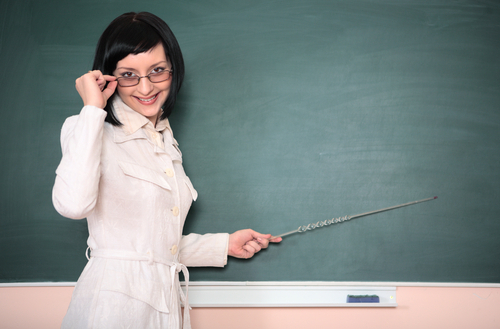 Содержание:ВведениеИмидж учителяОсновные этапы формирования имиджа педагогаПравила создания стиля одеждыГолос-отзвук о человекеЗаключениеЛитература:1.Калюжный, А.А. Психология формирования имиджа учителя / А.А. Калюжный. - М.: Гуманитарный издательский центр ВЛАДОС, 2004. - 222 с.2.Мединцев, В. А. Диалогическое моделирование психологических взаимодействий/ В. А. Мединцев // Вопросы психологии, 2005, № 5. - С. 5-9.3. Браун Л. Имидж – путь к успеху. – С - Пб., 1996.4. Гоноболин Ф.Н. О некоторых психических качествах личности учителя//Вопросы психологии. – 1975.5. Журавлев Д. Имидж учителя – необходимость или дань моде? // Народное образование №7, 2003.6. Зимняя И.А. Педагогическая психология: Учебник. М., 1999.7. Калюжный А.А. Технология построения имиджа учителя.//Имидж №5 Гуманитарное образование в школе: теория и практика.8. Капустина З. Имидж современного педагога//Учитель №1, 2006.9. Новокшонова М. Имидж педагога: знания, опыт, мастерство.//Учитель №3, 2005.